Petit Papa NoëlRaymond Vincy and Henri Martinet 1946 (as recorded by Tino Rossi)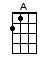 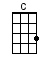 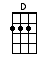 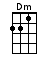 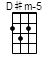 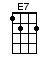 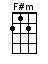 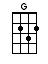 INTRO:  / 1 2 3 4 / [A] [E7]  / [A]C’est la bel-[A]le nuit de NoëlLa neige é-[F#m]tend son manteau blancEt les yeux [D] levés vers le cielÀ ge-noux [A] les petits enfants	A-[D]vant de fermer les pau-[A]pières[E7] Font une dernière pri-[A]èrePe-[A]tit pa-[E7]pa No-[A]ëlQuand tu [F#m] descendras [E7] du [A] cielA-[D]vec des jouets par mil-[A]liersN’oublis [F#m] pas, mon petit sou-[E7]lierMais [A] avant [E7] de par-[A]tirIl fau-[F#m]dra bien te [E7] cou-[A]vrirDe-[D]hors, tu vas avoir si [A] froidC’est un [F#m] peu, à [E7] cause de [A] moi[D] Il me tarde tant que le jour se [A] lève[F#m] Pour voir si tu [D#m-5] m’as appor-[E7]té[C] Tous les beaux joujoux que je [Dm] vois en [G] rêve [Am] Et que je [Dm] t’ai comman-[E7]désPe-[A]tit pa-[E7]pa No-[A]ëlQuand tu [F#m] descendras [E7] du [A] cielA-[D]vec des jouets par mil-[A]liersN’oublis [F#m] pas [E7] mon petit sou-[A]lierLe marchand [A] de sable est passéLes enfants [F#m] vont faire dodoEt tu vas [D] pouvoir commencerAvec ta [A] hotte sur le dosAu [D] son des cloches des é-[A]glises[E7] Ta distribution de sur-[A]prisesPe-[A]tit pa-[E7]pa No-[A]ëlQuand tu [F#m] descendras [E7] du [A] cielA-[D]vec des jouets par mil-[A]liersN’oublis [F#m] pas, mon petit sou-[E7]lierEt [A] si tu [E7] dois t’arre-[A]terSur les [F#m] toits du monde [E7] en-[A]tierTout [D] ca, avant demain ma-[A]tinMets-toi [F#m ] vite, vite [E7] en che-[A]min [D] Et quand tu seras sur ton beau nu-[A]age [F#m] Viens d’abord sur [D#m-5] notre mai-[E7]son[C] Je n’ai pas été tous les [Dm] jours très [G] sage[Am] Mais j’en de-[Dm]mande par-[E7]donPe-[A]tit pa-[E7]pa No-[A]ëlQuand tu [F#m] descendras [E7] du [A] cielA-[D]vec des jouets par mil-[A]liersN’oublis [F#m] pas [E7] mon petit sou-[A]lierPe-[A]tit pa-[E7]pa No-[A]ëlQuand tu [F#m] descendras [E7] du [A] cielA-[D]vec des jouets par mil-[A]liersN’oublis [F#m] pas [Dm] mon petit sou-[A]lierPe-[D]tit Pa-[Dm]pa No-[A]ëlwww.bytownukulele.ca